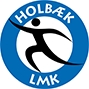 Klubtøj til HLMK	Løbejakke, findes i herre og dame. Prisen er inkl. Klubtryk		375,-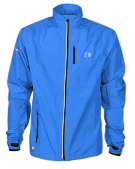 	Løbevest, findes i herre og dame. Prisen er inkl. Klubtryk		300,-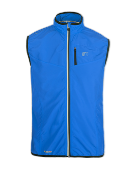 	Warm-up jakke, findes i herre og dame. Prisen er inkl. Klubtryk		375,-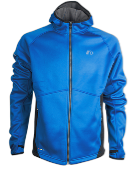 	Mellemlag i sommer, findes i herre og dame. Prisen er inkl. Klubtryk	300,-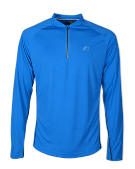 	Mellemlag i vinter, findes i herre og dame. Prisen er inkl. Klubtryk		325,-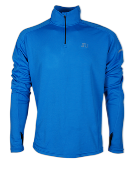 	Løbe t-shirt, findes i herre og dame. Prisen er inkl. Klubtryk		200,-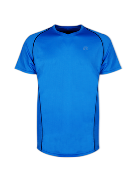 	Singlet, findes i herre og dame. Prisen er inkl. Klubtryk		200,-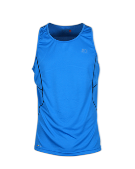 	Visio jakke, findes i herre. Prisen er inkl. Klubtryk			500,-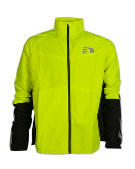 	Visio jakke, findes til dame. Prisen er inkl. Klubtryk			500,-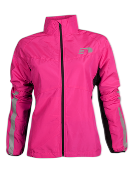 	Korte tights, findes i herre og dame. 				175,-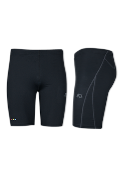 	¾ tights, findes til herre og dame.				200,-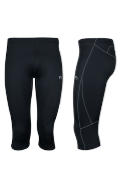 	Lang tight, findes i herre og dame.				225,-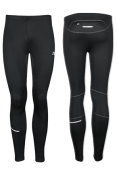 Pris for navnetryk er 50,- p. navn.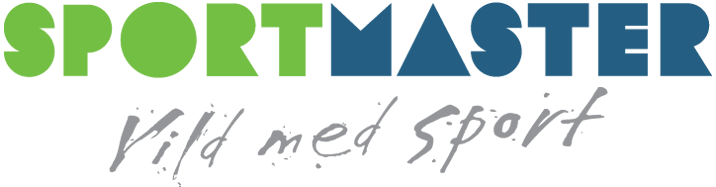 Ahlgade 50, 4300 HolbækTlf. 59440011